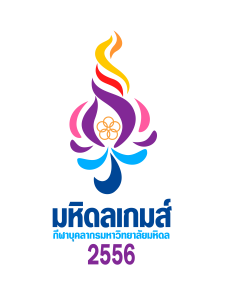 ระเบียบการแขงขันประกวดกองเชียรกีฬาบุคลากรภายในมหาวิทยาลัยมหิดล ประจําปงบประมาณ 2566“Mahidol Games 2023 : Good Health & Well Being”--------------------------------------ขอ 1.  วัตถุประสงค์การจัดการประกวดกองเชียร์	เพื่อส่งเสริมให้ส่วนงานสร้างบรรยากาศและสีสันในการเข้าร่วมการแข่งขันกีฬาบุคลากรภายในมหาวิทยาลัยมหิดล โดยใช้สุนทรียภาพทางด้านศิลปะ ดนตรี และการแสดง ร่วมกันสรรสร้างเพื่อแสดงออกถึงความเป็นน้ำหนึ่งใจเดียวกันของส่วนงาน รวมถึงการมีกิจกรรมที่เสริมสร้างการทำงานเป็นทีม รู้จักการวางแผนการทำงาน ทั้งยังทำให้เกิดความสนุกสนาน ผ่อนคลายความเครียดจากการทำงานข้อ 2.  คุณสมบัติของผูเขาแขงขัน และจํานวนผูเขาแขงขัน 2.1  ผูเขาแขงขันตองเปนบุคลากรของมหาวิทยาลัยมหิดล 2.2  ทีมที่สมัครเขารวมการแขงขันสามารถรวมสมาชิกจากหลายคณะ/สถาบันได 2.3  ใหแตละส่วนงานสามารถสงทีมเขารวมการแขงขันได 1 ทีม แตละทีมประกอบดวย   		2.3.1  สัญลักษณของคณะ/สถาบัน/วิทยาลัย/หนวยงาน2.3.2  มีสมาชิกในทีมไมนอยกวา 15 คน 2.3.3  มีการแสดงตามที่กรรมการกำหนด ขอ 3.  การจัดการแขงขัน และการใหคะแนน รวมทั้งสิ้น 100 คะแนน          รายละเอียดการให้คะแนน			  			   3.1  องค์ประกอบทีม        					 	10 คะแนน 	3.2  เครื่องแตงกายและอุปกรณประกอบการแสดง      		 	20 คะแนน 	3.3  ความคิดสรางสรรค /การสรางบรรยากาศ    		      		30 คะแนน            	(ภายใตแนวนโยบาย “Good Health & Well Being”)3.4  ความพรอมเพรียง       						30 คะแนน            	(การมีสวนรวม/การแสดง/การรักษาเวลา)3.5  ความตอเนื่องในการแสดง						10 คะแนน                                                    รวมคะแนนทั้งสิ้น	         100 คะแนน	- 2 -ขอ 4. ขอปฏิบัติในการแขงขัน 4.1  ทีมที่เขารวมการแขงขัน ใหลงทะเบียนตอคณะกรรมการ กอนเริ่มเวลาแขงขัน      ซึ่งจะต้องเข้าร่วมทั้งในพิธีเปิดและพิธีปิดการแข่งขัน4.2   บังคับใหมีการขับรองเพลง “เทิดพระนามมหิดล” 1 เพลง พร้อมกัน       (เปิดเพลงเทิดพระนามมหิดล โดยแสดงพร้อมกัน)4.3   ใหทําการแสดง ทีมละ 10 – 15 นาที (จับสลากลําดับทีม)         ** ข้อที่ 4.2 และ 4.3 การจับเวลาจะไม่รวมเพลงเทิดพระนามมหิดล4.5  อนุญาตให้ใชเครื่องเสียงหรือเปิดเพลงประกอบการประกวดได้4.6  ลงทะเบียนได้ที่ http://intranet.mahidol/op/orpr/System/HR2/MUSports/index.asp#body      หรือสงมาโดยตรงที่กรรมการฝายประกวดกองเชียรและขบวนพาเหรด กองบริหารการศึกษา ชั้น 4       ศูนยการเรียนรูมหิดล โทรศัพท 02-849-4576 ภายในวันศุกร์ที่ 24 กุมภาพันธ์ 2566ขอ 5. รางวัล 5.1  ทีมชนะเลิศ   	               ไดรับการสนับสนุน   5,000 บาท   พรอมถวยรางวัล 5.2  ทีมรองชนะเลิศอันดับที่ 1          ไดรับการสนับสนุน   3,000 บาท   พรอมถวยรางวัล5.3  ทีมรองชนะเลิศอันดับที่ 2          ไดรับการสนับสนุน   2,000 บาท   พรอมถวยรางวัล                       นายวรพล   สมานันตกุล         กรรมการฝายประกวดกองเชียรและขบวนพาเหรด สอบถามรายละเอียดได้ที่ นายวรพล สมานันตกุล โทรศัพท์ 02-849-4576 / 092-519-5624                                                               E-mail : worapon.sam@mahidol.ac.thใบแจงความจํานง เขารวมประกวดกองเชียรกีฬาบุคลากรภายในมหาวิทยาลัยมหิดล ประจําปงบประมาณ 2566“Mahidol Games 2023 : Good Health & Well Being”--------------------------------------คณะ/สถาบัน/วิทยาลัย/หนวยงาน .................................................................................................................................... ชื่อผูประสานงาน 1.  ........................................................... โทรศัพท์...................................มือถือ..................................                                                                 2.  .............................................................โทรศัพท์...................................มือถือ..................................  1. รายละเอียดเครื่องแตงกาย    ................................................................................................................................................................................. ................................................................................................................................................................................. ................................................................................................................................................................................. 2. รายการและความหมายของอุปกรณประกอบในการแสดง................................................................................................................................................................................. ................................................................................................................................................................................. ................................................................................................................................................................................. 3. ขอความประชาสัมพันธ เกี่ยวกับแนวคิดสรางสรรค ในการประกวดการแสดง    (ภายใตแนวนโยบาย “Good Health & Well Being”)................................................................................................................................................................................. ................................................................................................................................................................................. ................................................................................................................................................................................. ................................................................................................................................................................................. หมายเหตุ  1.  ทีมที่รวมการแขงขัน ตองลงทะเบียนตอคณะกรรมการ กอนเริ่มเวลาแขงขัน 2.  คณะกรรมการจะใหคะแนน ตลอดพิธีเปด และพิธีปดการแขงขันกีฬา3.  ลงทะเบียนได้ที่ http://intranet.mahidol/op/orpr/System/HR2/MUSports/index.asp#body      หรือสงมาโดยตรงที่กรรมการฝายประกวดกองเชียรและขบวนพาเหรด กองบริหารการศึกษา ชั้น 4       ศูนยการเรียนรูมหิดล โทรศัพท 02-849-4576 ภายในวันศุกร์ที่ 24 กุมภาพันธ์ 25664. โปรดเตรียมสําเนาบัตรประชาชนของผูแทนสถาบันมาเปนหลักฐานในการรับเงินรางวัลดวย